Latvijas Republikas Saeimas Sabiedrisko attiecību biroja Apmeklētāju un informācijas centra informatīvais pārskats(2011.gada 17.oktobris - 2011.gada 31.oktobris)11.SaeimaSabiedrisko attiecību biroja vadītāja Lelde Rāfelde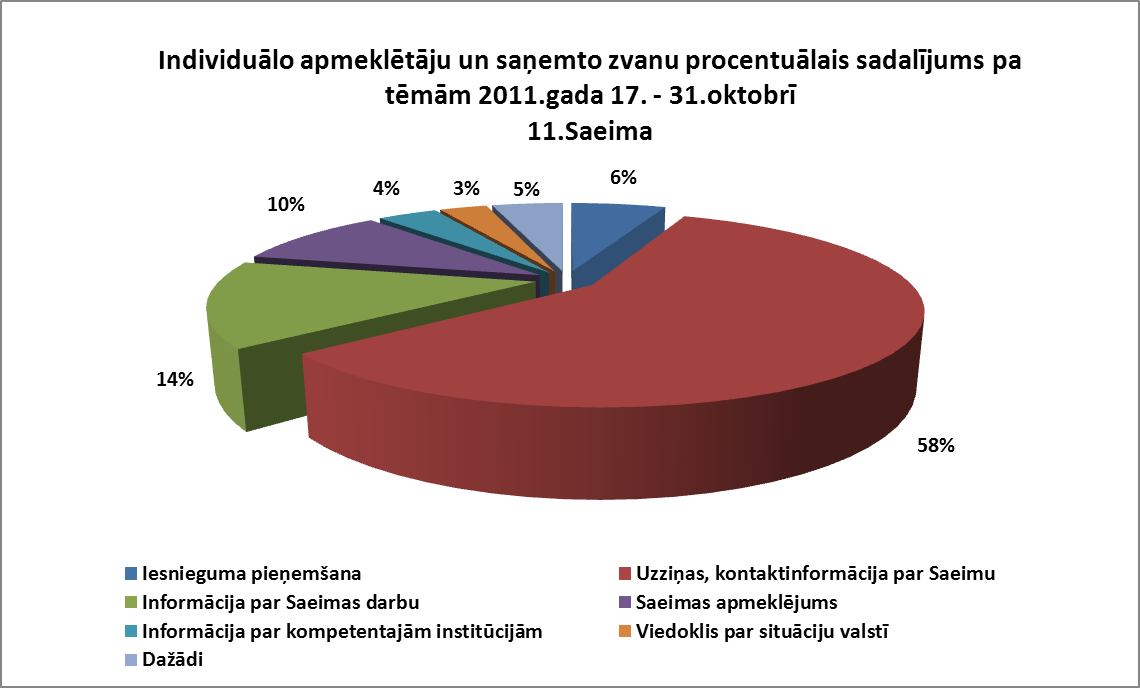 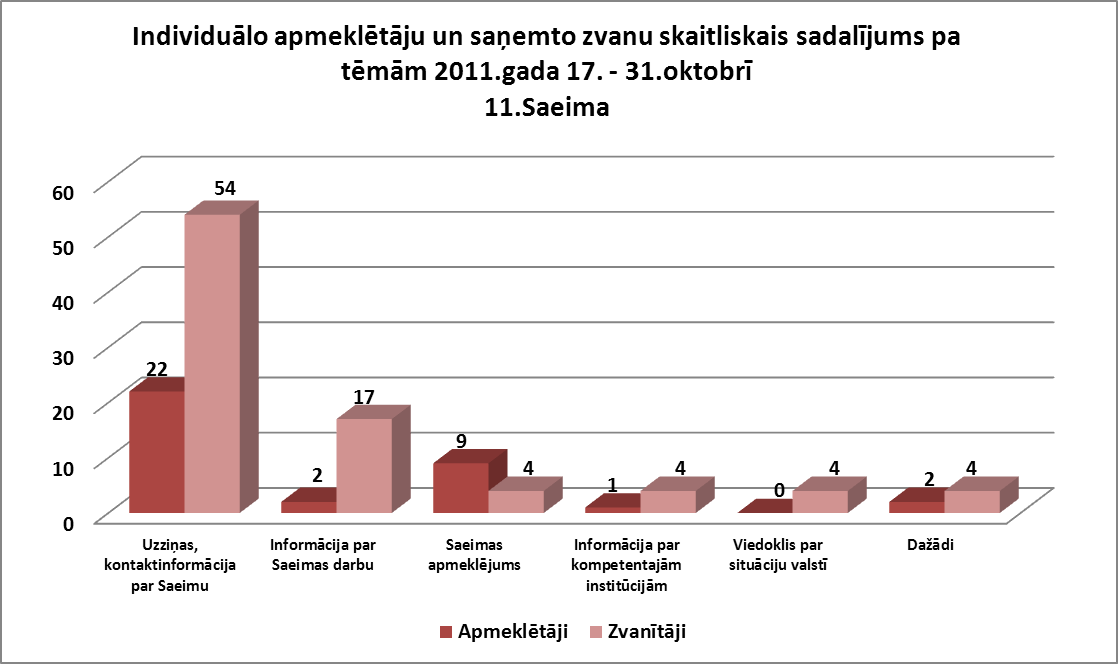 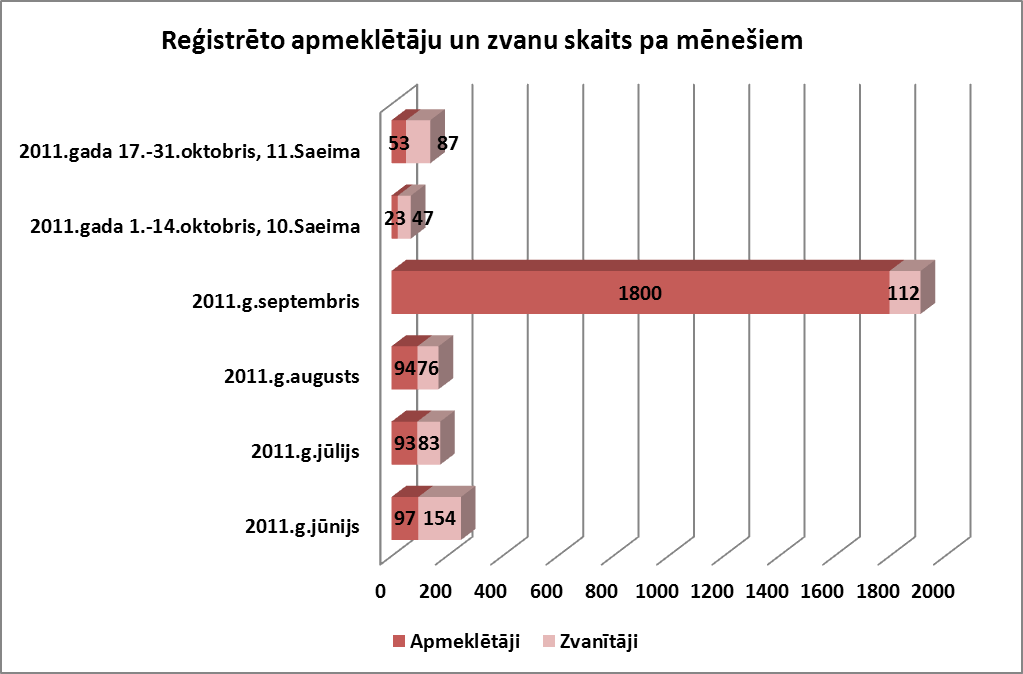 Reģistrētie apmeklētāji		 		    53Centra publiskās telpas apmeklētāji 					44tajā skaitā iesniegumu pieņemšana8Tikšanās ar Saeimas amatpersonām						      9Saziņas formaPersonīgi44Pa e-pastu info@saeima.lv98Pa Saeimas informatīvo tālruni 6708732187Kontaktu tematikasUzziņas, kontaktinformācija par Saeimu76Informācija par Saeimas darbu19Saeimas apmeklējums13Informācijas par kompetentajām institūcijām5Viedoklis par situāciju valstī4Dažādi6Tikšanās ar Saeimas amatpersonāmAr individuālajiem apmeklētājiem tikās amatpersonas Deputāts V.Agešins (SC)Politisko partiju apvienības „Saskaņas Centrs” frakcijas vecākā konsultanteAr kolektīvajiem apmeklētājiem tikās un pasākumus organizējaSabiedrisko attiecību birojsValodaLatviešu valoda104Svešvalodas27Dzimums*Sieviete72Vīrietis49* Gadījumos, kad šādu informāciju iespējams reģistrēt.